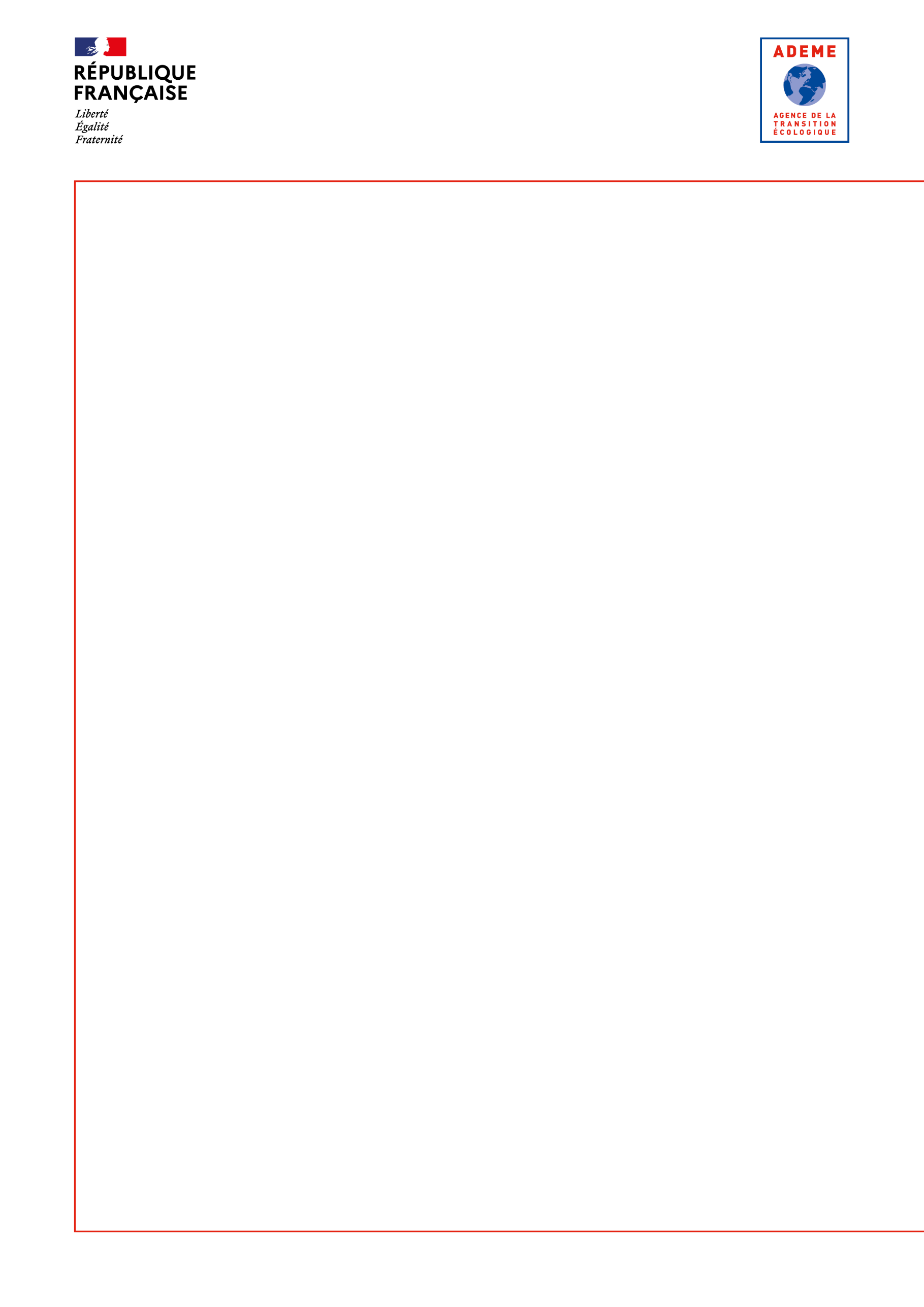 Légende des couleurs : Les mentions figurant en vert sont des variantes laissées à la discrétion de l’ADEME en fonction de la typologie du projet. Description détaillée de l’opérationDescription des activités du maître d’ouvrageLieu d’implantation et rayon d’action, description synthétique de l’activité, volume de bois traité par an, volume contractualisé avec des installations Fonds chaleur ou France 2030, garanties de gestion durable.Evolution de la capacité de transformation de l’entreprise à 5 ans et des besoins territoriauxEvolution prévisionnelle à 5 ans des capacités de transformation de l’entreprise selon les catégories Bois d’œuvre, Bois industrie, Bois énergie, nombre d’emplois créés.Lien de l’entreprise avec des chaufferies Fonds Chaleur (ou France 2030) (hors bois bûche)A fournirDescription technique des investissementsL’opération envisagée consiste en :Supprimer les paragraphes ne correspondant pas à l’opération envisagée et compléter/adapter à l’opération.la création ou l’aménagement d’une plateforme d’approvisionnement localisée à XXX la création ou l’aménagement d’un hangar de séchage du bois bûche localisé à XXXl’acquisition / le remplacement d’équipements assurant la production d’un combustible de qualité (équipements de préparation des combustibles et plateformes de tri) (donner des précisions : exemple matériel de broyage, , criblage,…) qui seront localisés à XXX l’acquisition d’équipements assurant le séchage du bois bûche (donner des précisions : exemple séchoir, benne camion, benne grillagée, caisson séchage…) qui seront localisés à XXXLe bois transitant par les équipements contribuera à l’approvisionnement des chaufferies biomasse financées dans le cadre du Fonds Chaleur (ou France 2030), en particulier les installations suivantes XXXLe porteur de projet présentera un descriptif technique des éléments constituant l’investissement : capacité de l’équipement, caractéristiques techniques…Dimensionnement des investissementsLe porteur de projet détaillera les études préalables ayant permis le choix et le dimensionnement des investissements. Le porteur de projet justifiera de ses besoins en s’appuyant sur la démonstration d’une augmentation nette de la consommation du bois énergie « Fonds Chaleur (ou France 2030) » et en montrant qu’une partie de ces bois supplémentaires sont déjà contractualisés. La démonstration du bon dimensionnement des investissements envisagés pourra s’appuyer sur l’estimation du taux de charge du nouvel équipement. Une augmentation de ce taux pourra être atteinte via un effort de mutualisation des investissements. Lorsqu’un diagnostic de territoire a été réalisé par un organisme tiers, il pourra s’appuyer sur les éléments de ce diagnostic pour justifier les investissements envisagés.Pour le bois bûche, la démonstration du bon dimensionnement des investissements envisagés pourra s’appuyer sur l’estimation du taux de charge du nouvel équipement, de la production envisagée de bois sec, du nombre de jours d’utilisation de l’équipement. Le dimensionnement devra être optimisé en prenant en compte les points suivants : Mutualisation des équipements,Optimisation de la logistique de la chaîne de productionDémonstration devra être faite que le taux de charge du matériel est supérieur à 75 %.  Indiquer l’évolution des besoins dans le cas d’une montée en puissance progressive de l’investissement.Le porteur de projet démontrera le respect des critères de sélection.Le porteur de projet détaillera son implication éventuelle dans des programmes territoriaux multi acteurs visant à la mobilisation de bois additionnel.Tableau de synthèse de l’investissement biomasseCompléter le tableau de synthèse des investissements ci-dessous et supprimer les lignes non concernées Les valeurs relatives aux équipements incluses dans le tableau ci-dessus sont estimatives et non contractuelles. Les engagements du bénéficiaire sont décrits dans le paragraphe 8 de la présente annexe technique.Inclure une brève justification de la pertinence (choix et dimensionnement) des investissements en s’appuyant sur le diagnostic du territoire réalisé (mentionner la référence de l’étude). Gestion durable, certification et qualité du combustibleLe porteur de projet précisera son engagement dans les démarches de certification garantissant une gestion durable de la forêt, en particulier pour la plaquette forestière. L’ADEME recommande également de privilégier le recours aux bois bocagers bénéficiant d’un label de gestion durable (label bois haies) et de s’associer aux démarches qualité existantes sur la fourniture de combustible bois qui visent à améliorer la relation entre fournisseur et consommateur (Chaleur Bois Qualité + ou équivalent).Dans le cas de prélèvement de rémanents, le porteur de projet s’engage sur le respect des règles de gestion durable du guide ADEME « Recommandations pour une récolte durable de biomasse forestière pour l’énergie ». Le porteur de projet précisera son engagement au sein des chartes territoriales garantissant la qualité du combustibleLe porteur de projet précisera son engagement sans les démarches de qualité du bois bûche (France Bois bûche, ONF énergie, NF bois de chauffage, CBQ+…). Traçabilité des produitsLe porteur de projet détaillera les procédures de suivi des approvisionnements envisagées permettant une traçabilité des flux de biomasse du projet, en particulier sur l’origine géographique et la nature du combustible. Solution de référenceDéfinition de la solution de référenceLa solution de référence est une solution classique qui aurait été mise en place ou conservée si le projet envisagé n'avait pas été retenu. Elle sera déduite de l’assiette éligible. Plateformes ou hangars bois bûche : la solution de référence est un stockage extérieur sous bâche perméable à l’air. On retiendra donc le prix d’une bâche pour la même surface ou dans le cas de la construction d’un bâtiment, la surface équivalente pour envelopper le volume stocké.  Plateforme externe : coût moyen de la bâche perméable à l’air au m2 : 4 €/m2, Bâtiment de stockage : coût moyen de la bâche au MAP stocké : 3 €/MAPHangar bois bûche : coût moyen de la bâche au MAP stocké : 3 €/stèreMatériel de préparation de combustibles, du séchage de bois bûche   Concernant les équipements nécessaires à la production de combustible bois de qualité ou du séchage du bois bûche, il s’agit d’un investissement qui contribue à améliorer l’environnement et le coût des équipements correspond au coût admissible (solution de référence nulle).Montant de la solution de référenceLe porteur de projet précise le montant de la solution de référence qui sera déduite de l’assiette éligible.Suivi et planning du projetL’opération est prévue en 20 XX Indiquer les grandes étapes du projet ainsi que les dates prévisionnelles clés suivantes :Démarrage travaux / Mise en service / Montée en puissance du taux de charge des équipementsEngagements spécifiquesL’investissement doit respecter toutes les lois et normes applicables et le bénéficiaire doit obtenir toutes les autorisations administratives nécessaires relatives à la conformité des investissements. Comme mentionné dans les règles générales d’attribution des aides de l’ADEME (article 2-2, Délibération n° 14-3-7 du 23 octobre 2014 modifiée), le bénéficiaire renonce, durant une période de trois ans après la fin de l’opération, à toute cession totale ou partielle des équipements aidés à un tiers. L’ADEME se réserve le droit de faire rembourser tout ou partie des aides versées si les engagements contractualisés ne sont pas respectés.Des contrôles de conformité a posteriori des dossiers aidés pourront être réalisés par sondage de manière régulière. Engagement sur la justification des besoins (hors bois bûche)Supprimer cet engagement si la pertinence de l’investissement a été déjà justifiée sur la base d’un diagnostic du territoire réalisé par un organisme tiers. Le porteur de l’action s’engage à présenter à l’ADEME une justification des besoins sur la base d’un diagnostic corroborant le choix et le dimensionnement des investissements. Le diagnostic du territoire sera réalisé par un organisme tiers avant la réalisation de l’investissement et sera à remettre à l’ADEME au plus tôt, éventuellement au stade du dossier de demande d’aide afin de décider de la suite favorable de l’éligibilité des investissements.La validation définitive de l’aide accordée à l’investissement sera donnée par la DR ADEME au regard des résultats du diagnostic de territoire.Engagement sur la mobilisation de biomasseUtilisation de l’équipement Supprimer les rubriques des investissements non concernés par la convention Pour les plateformes, hangar bûche et équipements de préparation de combustibles et de séchage du bois bûche :  Le bénéficiaire s’engage sur une quantité minimum de bois transitant par la plateforme / hangar bûche/équipements de préparation de combustibles/équipement de séchage du bois bûches de XXX tonne/stère par an pendant une période de 4 ans après la mise en service de l’investissement. Il pourra éventuellement être envisagé une période de montée en puissance de l’utilisation de l’équipement n’excédant pas 3 ans selon le schéma suivant XXX.  (Minimum 75% du nombre annuel d’heures d’utilisation avec taux de charge à 100%)Approvisionnement chaufferies Fonds Chaleur (ou France 2030) (hors bois bûche)Le bénéficiaire s’engage sur une quantité du bois transitant par l’équipement contractualisée avec des chaufferies Fonds Chaleur (ou France 2030) de XXX tonnes/an minimum pendant une période de 4 ans à compter de la mise en service de l’investissement.Le bénéficiaire s’engage à mettre en place des procédures de suivi permettant une traçabilité des flux de biomasse, en particulier sur l’origine géographique et la nature de la biomasse et à produire des garanties d’approvisionnement des projets Fonds Chaleur (ou France 2030). En particulier, il recherchera autant que possible à conclure des contrats garantissant l’utilisation ou la fourniture de combustibles à destination des unités de production d’énergie financées par le Fonds Chaleur (ou France 2030). Gestion forestière durable et certification forestière Le bénéficiaire s’engage à adhérer à un système de certification de la gestion durable (PEFC ou FSC) ou, pour les entrepreneurs de travaux forestiers, à la démarche « ETF- Gestion Durable de la Forêt » ou équivalent. Le bénéficiaire s’engage à un seuil minimum de bois certifié transitant par l’équipement de XXX % pendant une période de 4 ans à compter de la mise en service de l’investissement.(Le seuil minimum de bois certifié produit ou transitant par l’équipement en lien avec le Fonds Chaleur (ou France 2030) est de 50% des taux régionaux. Pour le bois bûche, seule l’adhésion au système de certification est exigée, le taux minimum proposé contribuera à l’évaluation de la pertinence du dossier du candidat)Dans le cas de prélèvement de rémanents, le bénéficiaire s’engage sur le respect des règles de gestion durable du guide ADEME « La récolte raisonnée des rémanents en forêt ».Le tableau ci-dessous résume les engagements du bénéficiaire concernant la mobilisation de biomasse.Supprimer les lignes non concernées par la conventionLe nombre annuel d’heures d’utilisation doit être supérieur à la valeur indiquée dans le  §1.4, avec un taux de charge de 75%)Rapports / documents à fournir lors de l’exécution du contrat de financement Le bénéficiaire devra transmettre à l’ADEME des rapports de suivi démontrant la conformité avec les engagements contractualisés, c’est à dire :un rapport d’avancement accompagné des justificatifs correspondants, à remettre dans les 3 mois suivant la mise en service de l’investissement, comprenant : Le descriptif des évolutions techniques prévisionnelles décrites dans la présente annexe technique et la réalisation réelle (le cas échéant). Les procès-verbaux de réception des équipements (le cas échéant). Les descriptifs d’approvisionnement démontrant la conformité au paragraphe 3.2.2 ci-dessus concernant l’approvisionnement des chaufferies Fonds Chaleur (ou France 2030) :copie des contrats en cours ou futurs avec les unités Fonds Chaleur (ou France 2030) le cas échéant, les contrats avec un fournisseur de bois énergie disposant d’un contrat avec une unité Fonds Chaleur (ou France 2030) et l’attestation sur l’honneur du fournisseur qu’une partie du bois est destinée à des unités Fonds Chaleur (ou France 2030),à défaut de contrats, un tableau synthétique des bons de commandes et une attestation sur l’honneur qu’une partie du bois est destinée à des unités Fonds Chaleur (ou France 2030),L’attestation d’adhésion système PEFC ou FSC ou pour les ETF, une copie de son adhésion à la démarche « engagement ETF-gestion Durable de la Forêt » ou équivalentPour le bois bûche, l’attestation d’adhésion à une marque ou un système promouvant la qualité du bois bûche (France Bois bûche, ONF énergie, NF Bois de chauffage, CBQ+…)Un début de remplissage, sur les premières semaines d’exploitation, du rapport final décrit ci-dessous, précisant les difficultés rencontrées pour un remplissage correctDes photos de l'installation réalisée que l'ADEME pourra réutiliser dans le respect des crédits photos indiqués sur les images transmises.un rapport final accompagné des justificatifs correspondants à remettre après un an d’exploitation  comprenant :Le bilan d’exploitation après un an d’exploitation, il inclura au minima l’information suivante : Supprimer les lignes non concernées Documentation démontrant la conformité au paragraphe 3.2.1 ci-dessus concernant le taux d’utilisation des équipements. Les contrats d’approvisionnement démontrant la conformité au paragraphe 3.2.2 ci-dessus concernant l’approvisionnement chaufferies Fonds Chaleur (ou France 2030). La documentation démontrant le pourcentage de bois énergie certifié transitant par l’équipement. Bilans annuels :Le maître d'ouvrage s'engage à transmettre, à l'ADEME, pendant la durée du contrat un rapport annuel contenant notamment: La démonstration de la conformité du maître d’ouvrage avec les engagements contractualisésLe volume total de bois transitant par l’équipement réparti par BO, BI, BELe volume de bois à destination de projets Fonds Chaleur (ou France 2030)La part de bois forestiers certifiés Le taux de charge de l’équipementLe cas échéant, tout indicateur spécifique précisé dans la conventionNombre de salariésVolume de bois traitéPréciser tonnes ou stèresBois énergie, Bois bûcheContrats 
Fonds Chaleur (ou France 2030)1(sauf bois bûche)Nombre d’installations (chaufferies biomasse) Fonds chaleur (ou France 2030) approvisionnées et quantité de bois annuel contractualisé (tonnes)Certification forestière et adhésion à une charte garantissant la qualité du combustible ou du bois bûcheFournir l’attestation d’adhésion au système PEFC ou FSC ou pour les ETF, une copie de son adhésion à la démarche « engagement ETF-gestion durable de la forêt »% de bois énergie ou bois bûche certifiéFournir l’adhésion à une charte ou une marque garantissant la qualité du combustible ou du bois bûcheCapacité actuelle (tonnes /Stères)Capacité estimée à 5 ans (tonnes/stères)BE    Bois bûcheNom et lieu de la chaufferie aidée par le Fonds Chaleur (ou France 2030)En fonctionnement ou prévisionnelleTonnage de BE/an contractualisé par nature de combustibleContrats 
Fonds Chaleur (ou France 2030)Volume de bois « Fonds Chaleur (ou France 2030) » déjà contractualiséCopie des contrats en cours ou futurs avec les unités Fonds Chaleur (ou France 2030) Le cas échéant, contrats avec un fournisseur de bois énergie disposant d’un contrat avec une unité Fonds Chaleur (ou France 2030) et attestation sur l’honneur du fournisseur qu’une partie du bois est destinée à des unités Fonds Chaleur (ou France 2030)Base horaire avec taux de charge à 100 %Taux minimum de 75%3Broyeur 1000 h/an  750 h/anCaractéristiques des plateformes et hangars bois bûcheCaractéristiques des plateformes et hangars bois bûcheEquipement mutualisé (oui/non)Surface totale (m2)Surface non couverte dédiée au bois énergie (m2) Surface couverte dédiée au bois énergie (m2)Surface du hangar bois bûche (m2) (minimum 500 m2)Volume de bois stocké dans le bâtiment couvert (map/stère)Quantité minimum prévisionnelle de bois transitant par la plateforme (tonnes/an) ou le hangar bois bûche (stère/an)Quantité de bois transitant par l’équipement contractualisé « Fonds Chaleur (ou France 2030) » (tonnes/an)Taux d’engagement minimum de bois certifiéEquipement de préparation de combustiblesEquipement de préparation de combustiblesType d’équipement de préparation de combustible et plateforme de triQuantité minimum prévisionnelle de bois transitant par l’équipement (tonne/ an) Quantité de bois transitant par l’équipement contractualisé « Fonds Chaleur (ou France 2030) » (tonnes/an)5Taux d’engagement minimum de bois certifiéEquipement de séchage du bois bûcheEquipement de séchage du bois bûcheType d’équipement Capacité de l’équipement (stères par cycle)Quantité minimum prévisionnelle de bois transitant par l’équipement (stère/ an) Energie associée pour l’équipementNombre annuel de jours d’utilisation prévisionnelles  (j/an)Taux d’engagement minimum de bois certifiéSolution de référenceMontant HTPlateformes/ hangar bûche/Equipements de préparation de combustibles/Equipement de séchage du bois bûchePlateformes/ hangar bûche/Equipements de préparation de combustibles/Equipement de séchage du bois bûcheQuantité minimum de bois transitant par l’équipement (tonne ou stère/an) Quantité contractualisée « Fonds Chaleur (ou France 2030) » (tonnes/an)Pour le séchage bois bûche, type d’énergie renouvelable ou de chaleur fatale associéeTaux d’engagement minimum de bois certifiéBroyeur : nombre annuel d’heures d’utilisation InvestissementSurface (m2)Surface (m2)Quantité de bois (tonne) transitant par l'équipementQuantité de bois (tonne) transitant par l'équipementQuantité de bois (tonne) transitant par l'équipementQuantité de bois (tonne) transitant par l'équipementquantité  contractualisée avec des chaufferies du Fonds Chaleur (ou France 2030)taux de bois certifié (%)InvestissementtotalDédiée BEBOBIBEtotalquantité  contractualisée avec des chaufferies du Fonds Chaleur (ou France 2030)taux de bois certifié (%)Plateformes d'approvisionnementInvestissementSurface (m2)Surface (m2)Quantité de bois bûche transitant par l'équipementtaux de bois certifié (%)InvestissementtotalDédié Bois bûcheStère /antaux de bois certifié (%)Hangar bois bûche (surface minimum dédié bois bûche de 500m2)InvestissementQuantité de bois énergie (tonne)  produitQuantité de bois énergie (tonne)  produitQuantité de bois énergie (tonne)  produitQuantité de bois énergie (tonne)  produitquantité contractualisée avec des chaufferies du Fonds Chaleur (ou France 2030)taux de bois certifié (%)Equipement de préparation de combustible et plateforme de tri (à détailler par type d'investissement-1 ligne par investissement)InvestissementNombre annuel de jours d’utilisationQuantité de bois bûche transitant par l'équipementtaux de bois certifié (%)InvestissementNombre annuel de jours d’utilisationStère /antaux de bois certifié (%)Equipement de séchage du bois bûcheInvestissementNombre annuel d'heures d'utilisationQuantité de bois énergie (tonne) produitQuantité de bois énergie (tonne) produitQuantité de bois énergie (tonne) produitQuantité de bois énergie (tonne) produitquantité contractualisée avec des chaufferies du Fonds Chaleur (ou France 2030)taux de bois certifié (%)Broyeur